U vraagt een certificaat aan dat de verkoop toelaat van voorwerpen uit pre-conventie ivoor (= verworven vóór CITES in België van toepassing werd).U hebt ivoor thuis, bv. een oud familie-erfstuk, dat u wilt verkopen of in een verkoopzaal in bewaring wilt geven. U hebt dan een Europees certificaat van onze dienst nodig, anders zal de verkoop als illegaal worden beschouwd. De handel in ivoor is momenteel immers verboden en met het certificaat kan een uitzondering op het verbod worden toegestaan. U moet eerst een onderscheid maken tussen voorwerpen uit onbewerkt (ruw) ivoor (slagtanden, heel of in stukken) en voorwerpen uit bewerkt ivoor (bewerkte slagtanden, beeldjes, enz.). Ruw en bewerkt ivoor kunnen niet het voorwerp uitmaken van eenzelfde certificaataanvraag. Beschikt u zowel over voorwerpen uit ruw ivoor als voorwerpen uit bewerkt ivoor, dan moet u op zijn minst twee certificaten aanvragen. Een certificaataanvraag kost 20 euro. U mag per certificaat één onbewerkte slagtand vermelden en per certificaat maximum drie voorwerpen uit bewerkt ivoor (voor zover deze voorwerpen correct beschreven kunnen worden in het daarvoor voorziene veld). Onbewerkte slagtanden moeten door de dienst gemerkt worden (een code aangebracht) alvorens het certificaat afgeleverd wordt.  Stap 1Dit is steeds het aanmaken van een account. Denk eraan dat de naam die u bij het aanmaken van een account ingeeft de naam is die op het certificaat zal staan. Nadat u uw paswoord hebt gekregen, kan u inloggen en uw aanvraag doen onder de tab “Dossiers”, subtab “Nieuwe aanvraag”.Stap 2Vervolgens kiest u de aanvraag “Europees certificaat”. Met dit certificaat kan u immers uw voorwerpen uit pre-conventie ivoor in de hele Europese Unie verkopen (maar niet in een derde land [= land buiten de Europese Unie], daarvoor hebt u een ander document nodig). Hieronder vindt u informatie die u zal helpen bij het invullen van hetzij een certificaataanvraag voor onbewerkt ivoor, hetzij een certificaataanvraag voor bewerkt ivoor. 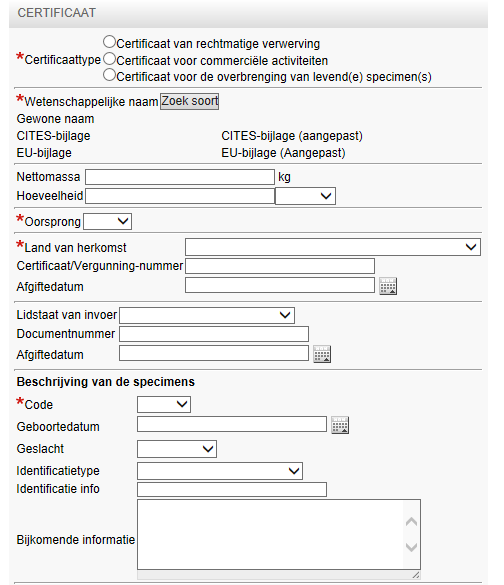 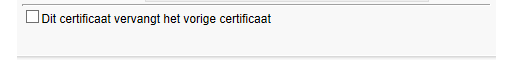 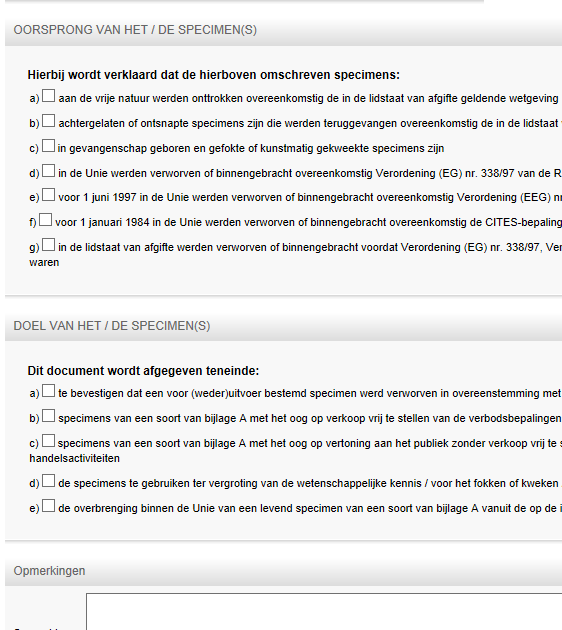 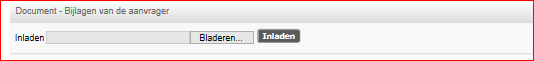 U kan op elk moment uw aanvraag opslaan en nadien nog wijzigen. Zodra u klaar bent met uw aanvra(a)g(en), voegt u deze toe aan het winkelmandje “toevoegen aan winkelmandje”. Nu kan u, indien nodig, beginnen met uw volgende certificaataanvraag.  Hierbij herhaalt u de handelingen uit stap 2.Om over te gaan naar de betaling en uw aanvragen (alleen de betaalde aanvragen zullen behandeld worden door de dienst), gaat u naar uw winkelmandje, en drukt u op “Checkout” en volgt u de betalingsinstructies. Eens betaald, kunnen uw aanvragen behandeld worden door de dienst. Opgelet: Na dit stadium kan u niets meer wijzigen aan uw aanvraag. U kan op elk moment uw aanvraag opslaan en nadien nog wijzigen. Zodra u klaar bent met uw aanvra(a)g(en), voegt u deze toe aan het winkelmandje “toevoegen aan winkelmandje”. Nu kan u indien nodig beginnen met uw volgende certificaataanvraag. Om over te gaan naar de betaling en uw aanvragen dus effectief in te dienen, gaat u naar uw winkelmandje, drukt u op “Checkout” en volgt u de betalingsinstructies. Eens betaald, kunnen uw aanvragen behandeld worden door de dienst. Opgelet: na dit stadium kan u niets meer wijzigen aan uw aanvraag. U kan op elk moment uw aanvraag opslaan en nadien nog wijzigen. Zodra u klaar bent met uw aanvra(a)g(en), voegt u deze toe aan het winkelmandje “toevoegen aan winkelmandje”. Nu kan u, indien nodig, beginnen met uw volgende certificaataanvraag.  Hierbij herhaalt u de handelingen uit stap 2.Om over te gaan naar de betaling en uw aanvragen (alleen de betaalde aanvragen zullen behandeld worden door de dienst), gaat u naar uw winkelmandje, en drukt u op “Checkout” en volgt u de betalingsinstructies. Eens betaald, kunnen uw aanvragen behandeld worden door de dienst. Opgelet: Na dit stadium kan u niets meer wijzigen aan uw aanvraag. 